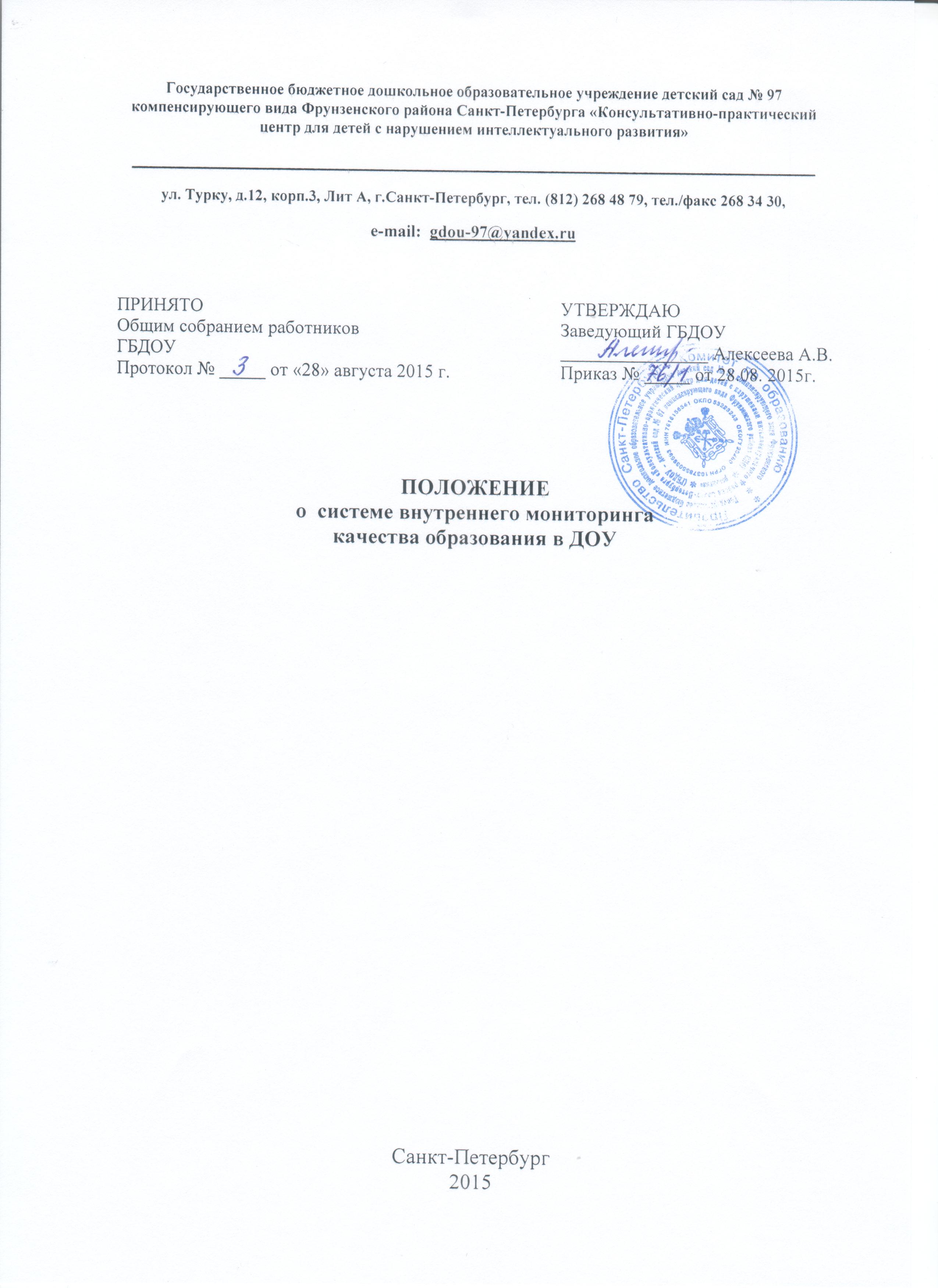 1. Общие положения. 1.1. Настоящее Положение о системе внутреннего мониторинга качества образования В  ГБДОУ–детский сад № 97 компенсирующего вида Фрунзенского района Санкт-Петербурга  «Консультативно-практический центр для детей с нарушением интеллектуального развития» (далее – Положение) определяет цели, задачи, принципы системы оценки качества образования в дошкольном учреждении (далее – система оценки качества образования или СОКО), ее организационную и функциональную структуру, реализацию (содержание процедур контроля и экспертной оценки качества образования) и общественное участие в оценке и контроле качества  образования. 1.2. Положение представляет собой локальный акт, разработанный в соответствии с  нормативными правовыми актами Российской Федерации: Федеральным законом от    29.12.2012 г.  № 273 «Об образовании в Российской Федерации»,  Приказом Минобрнауки Российской Федерации от 17.10.2013  №1155 «Об утверждении Федерального государственного образовательного стандарта дошкольного образования»,   СанПиНом ( Постановление Главного   государственного санитарного врача Российской Федерации  от 15 мая 2013 года N26  Об утверждении СанПиН 2.4.1.3049-13 "Санитарно-эпидемиологические требования к  устройству, содержанию и организации режима работы дошкольных    образовательных организаций" (с изменениями на 27 августа 2015 года)), Уставом ГБДОУ – детский сад № 97 компенсирующего вида Фрунзенского района СПб (далее – Учреждения)  и локальными актами, регламентирующими реализацию процедур контроля и оценки качества образования в дошкольном учреждении.  1.3. Система оценки качества образования представляет собой совокупность организационных структур, норм и правил, диагностических и оценочных процедур, обеспечивающих на единой основе оценку образовательных достижений обучающихся, эффективности образовательных программ с учетом запросов основных пользователей результатов системы оценки качества образования. 1.4. Основными пользователями результатов системы оценки качества образования ДОУ являются: педагоги, воспитанники и их родители, Педагогический совет дошкольного учреждения, экспертные комиссии при проведении процедур лицензирования, аттестации педагогических работников. 1.5. Дошкольное учреждение обеспечивает проведение необходимых оценочных процедур, разработку и внедрение модели системы оценки качества, обеспечивает оценку, учет и дальнейшее использование полученных результатов. 1.6. Положение распространяется на деятельность всех педагогических работников дошкольного учреждения, осуществляющих профессиональную деятельность в соответствии с трудовыми договорами, в том числе на педагогических работников, работающих по совместительству. 1.7. В настоящем Положении используются следующие термины: Качество образования – интегральная характеристика системы образования, отражающая степень соответствия личностным ожиданиям субъектов образования, условий образовательного процесса нормативным требованиям, критериям, определяемым государственным стандартом и социальным запросам. Качество условий – это выполнение санитарно-гигиенических норм организации образовательного процесса; организация питания в дошкольном учреждении; реализация мер по обеспечению безопасности воспитанников в организации образовательного процесса. Государственный стандарт определяет обязательный минимум содержания образовательных программ, максимальный объем учебной нагрузки воспитанников, требования к результатам освоения основной образовательной программы дошкольного образования (целевые ориентиры), требования к условиям организации образовательного процесса. Критерий – признак, на основании которого производится оценка, классификация оцениваемого объекта. Мониторинг в системе образования – комплексное аналитическое отслеживание процессов, определяющих количественно – качественные изменения качества образования, результатом которого является установление степени соответствия измеряемых образовательных результатов, условий их достижения и обеспечение общепризнанной, зафиксированной в нормативных документах и локальных актах системе государственно-общественных требований к качеству образования, а также личностным ожиданиям обучающихся. Экспертиза – всестороннее изучение и анализ состояния образовательного процесса, условий и результатов образовательной деятельности. Измерение – метод регистрации состояния качества образования, а также оценка уровня образовательных достижений, которые имеют стандартизированную форму и содержание которых  соответствует реализуемым образовательным программам. 1.8. Оценка качества образования осуществляется посредством: системы внутреннего контроля: общественной экспертизы качества образования; лицензирования; итогового мониторинга воспитанников; мониторинга качества образования. 1.9. В качестве источников данных для оценки качества образования используются: образовательная статистика; промежуточный и итоговый мониторинг достижения воспитанниками планируемых результатов освоения АООП; мониторинговые исследования; социологические опросы; отчеты специалистов и воспитателей дошкольного учреждения; посещение НОД, мероприятий, организуемых педагогами дошкольного учреждения. 2. Основные цели, задачи и принципы системы оценки качества образования 2.1. Целями системы оценки качества образования являются: формирование единой системы диагностики и контроля состояния образования, обеспечивающей определение факторов и своевременное выявление изменений, влияющих на качество образования в дошкольном учреждении; получение объективной информации о функционировании и развитии системы образования в дошкольном учреждении, тенденциях его изменения и причинах, влияющих на его уровень; предоставления всем участникам образовательного процесса и общественности достоверной информации о качестве образования; принятие обоснованных и своевременных управленческих решений по совершенствованию образования и повышение уровня информированности потребителей образовательных услуг при принятии таких решений; прогнозирование развития образовательной системы дошкольного учреждения. 2.2.  Задачами построения системы оценки качества образования являются: формирование единого понимания критериев качества образования и подходов к его измерению; формирование системы аналитических показателей, позволяющей эффективно реализовывать основные цели оценки качества образования; формирование ресурсной базы и обеспечение функционирования дошкольной образовательной статистики и мониторинга качества образования; изучение и самооценка состояния развития и эффективности деятельности дошкольного учреждения; определение степени соответствия условий осуществления образовательного процесса государственному стандарту; определение степени соответствия образовательных программ с учетом запросов основных потребителей образовательных услуг нормативным требованиям; обеспечение доступности качественного образования; оценка уровня индивидуальных образовательных достижений воспитанников; определение степени соответствия качества образования на различных ступенях обучения в рамках мониторинговых исследований качества образования государственным и социальным стандартам;выявление факторов, влияющих на качество образования; содействие повышению квалификации педагогов, принимающих участие в процедурах оценки качества образования; определение направлений повышения квалификации педагогических работников по вопросам, касающимся требований к аттестации педагогов, индивидуальным достижениям воспитанников; определение рейтинга и стимулирующих доплат педагогам; расширение общественного участия в управлении образованием в дошкольном учреждении; содействие подготовке общественных экспертов, принимающих участие в процедурах оценки качества образования. 2.3. В основу системы оценки качества образования положены следующие принципы:  объективности, достоверности, полноты и системности информации о качестве образования; реалистичности требований, норм и показателей качества образования, их социальной и личностной значимости, учёта индивидуальных особенностей развития отдельных воспитанников при оценке результатов их обучения и воспитания; открытости, прозрачности процедур оценки качества образования; преемственности в образовательной политике, интеграции в общероссийскую систему оценки качества образования; доступности информации о состоянии и качестве образования для различных групп потребителей; рефлексивности, реализуемый через включение педагогов в критериальный самоанализ и самооценку своей деятельности с опорой на объективные критерии и показатели; повышения потенциала внутренней оценки, самооценки, самоанализа каждого педагога; оптимальности использования источников первичных данных для определения показателей качества и эффективности образования (с учетом возможности их многократного использования); инструментальности и технологичности используемых показателей (с учетом существующих возможностей сбора данных, методик измерений, анализа и интерпретации данных, подготовленности потребителей к их восприятию); минимизации системы показателей с учетом потребностей разных уровней управления; сопоставимости системы показателей с муниципальными, региональными аналогами; взаимного дополнения оценочных процедур, установление между ними взаимосвязей и взаимозависимости; соблюдения морально-этических норм при проведении процедур оценки качества образования в дошкольном учреждении. 3. Организационная и функциональная структура системы оценки качества образования 3.1. Организационная структура, занимающаяся внутрисадовской оценкой, экспертизой качества образования и интерпретацией полученных результатов, включает в себя: администрацию дошкольного учреждения, Педагогический совет Учреждения, временные структуры (педагогический консилиум, комиссии и др.). 3.2. Администрация дошкольного учреждения: . формирует блок локальных актов, регулирующих функционирование СОКО дошкольного учреждения и приложений к ним, утверждённых приказом заведующего дошкольного учреждения и контролирует их исполнение; . разрабатывает мероприятия и готовит предложения, направленные на совершенствование системы оценки качества образования школы, участвует в этих мероприятиях; -  обеспечивает на основе ОПДО проведение в дошкольном учреждении контрольно-оценочных процедур, мониторинговых, социологических и статистических исследований по вопросам качества образования; . организует систему мониторинга качества образования в дошкольном учреждении, осуществляет сбор, обработку, хранение и представление информации о состоянии и динамике развития; анализирует результаты оценки качества образования на уровне дошкольного учреждения; . организует изучение информационных запросов основных пользователей системы оценки качества образования; . обеспечивает условия для подготовки педагогов дошкольного учреждения и общественных экспертов по осуществлению контрольно-оценочных процедур; . обеспечивает предоставление информации о качестве образования на различные уровни системы оценки качества образования; формирует информационно – аналитические материалы по результатам оценки качества образования (самообследования дошкольного учреждения за учебный год); . принимает управленческие решения по развитию качества образования на основе анализа результатов, полученных в процессе реализации СОКО; 3.3. Педагогический совет: . участвует в разработке методики оценки качества образования, в разработке системы показателей, характеризующих состояние и динамику развития дошкольного учреждения; . участвует в разработке критериев оценки результативности профессиональной деятельности педагогов дошкольного учреждения; . содействует проведению подготовки работников дошкольного учреждения и общественных экспертов по осуществлению контрольно-оценочных процедур; . проводит экспертизу организации, содержания и результатов мониторинга уровня развития воспитанников и формирует предложения по их совершенствованию; . готовит предложения для администрации по выработке управленческих решений по результатам оценки качества образования на уровне дошкольного учреждения. . содействует определению стратегических направлений развития системы образования вдошкольном учреждении; . содействует реализации принципа общественного участия в управлении образованием вдошкольном учреждении; . инициирует и участвует в организации конкурсов педагогического мастерства; . принимает участие в формировании информационных запросов основных пользователей системы оценки качества образования дошкольного учреждения; . принимает участие в обсуждении системы показателей, характеризующих состояние и динамику развития системы образования; . принимает участие в экспертизе качества образовательных результатов, условий организации воспитательно-образовательного процесса в дошкольном учреждении; . участие в оценке качества и результативности труда работников дошкольного учреждения, распределении выплат стимулирующего характера работникам и согласовании их распределения в порядке, устанавливаемом локальными актами дошкольного учреждения; . содействует организации работы по повышению квалификации педагогических работников, развитию их творческих инициатив; . принимает участие в обсуждении системы показателей, характеризующих состояние и динамику развития системы образования в дошкольном учреждении; . заслушивает информацию и отчеты педагогических работников, доклады представителей организаций и учреждений, взаимодействующих с дошкольным учреждением по вопросам образования и воспитания дошкольников, в том числе сообщения о проверке соблюдения санитарно-гигиенического режима в дошкольном учреждении, об охране труда, здоровья и жизни воспитанников и другие вопросы образовательной деятельности Учреждения.Этапы оценки:Оценка качества дошкольного образования в ДОУ включает несколько этапов:выделение показателей качества;определение критериев оценки (исходя из ФГОС ДО), на основе чего данный показатель будет оцениваться;создание шкалы уровней достижения критерия качества;разработка необходимого инструментария;сбор, обработка, анализ полученных данных, дальнейшее использование;представление и распространение в свободном доступе обобщенной информации для разных категорий пользователей  (родителей, представителей общественности и пр.);организация общественного и профессионального обсуждения;подготовка рекомендаций по совершенствованию системы образования и принятия управленческих решений.4. Реализация внутреннего мониторинга качества образования 4.1. Реализация внутреннего мониторинга качества образования осуществляется на основе нормативных правовых актов Российской Федерации, регламентирующих реализацию всех процедур контроля и оценки качества образования. 4.2. Мероприятия по реализации целей и задач СОКО планируются и осуществляются на основе проблемного анализа воспитательно-образовательного процесса дошкольного учреждения, определения методологии, технологии и инструментария оценки качества образования. 4.3. Предметом системы оценки качества образования являются: качество образовательных результатов воспитанников (степень соответствия индивидуальных образовательных достижений и результатов освоения воспитанниками образовательной программы государственному и социальному стандартам); качество организации воспитательно-образовательного процесса, включающей условия организации воспитательно-образовательного процесса, в том числе доступность образования, условия комфортности получения образования, материально-техническое обеспечение образовательного процесса, организация питания; профессиональная компетентность педагогов, их деятельность по обеспечению требуемого качества результатов образования; эффективность управления качеством образования и открытость деятельности дошкольного учреждения; состояние здоровья воспитанников. 4.4. Реализация дошкольной СОКО осуществляется посредством существующих процедур и экспертной оценки качества образования. 4.4.1. Содержание процедуры оценки качества образовательных результатов воспитанников включает в себя: промежуточный и итоговый мониторинг уровня овладения необходимыми навыками и умениями по образовательным областям промежуточный и итоговый мониторинг освоения основной образовательной программы дошкольного образования (целевые ориентиры) 4.4.2. Содержание процедуры оценки качества организации образовательного процессавключает в себя: результаты лицензирования; эффективность механизмов самооценки и внешней оценки деятельности путем ежегодного самообследования; программно-информационное обеспечение, наличие Интернета, эффективность его использования в воспитательно-образовательном процессе дошкольного учреждения; оснащенность групповых помещений, кабинетов современным оборудованием, средствами обучения и мебелью; обеспеченность методической и учебной литературой; оценку соответствия службы охраны труда и обеспечение безопасности (ТБ, ОТ, ППБ, производственной санитарии, антитеррористической безопасности, требования нормативных документов); оценку состояния условий воспитания и обучения нормативам и требованиям СанПиН 2.4.1.3049-13; диагностика уровня адаптации детей раннего возраста; сохранение контингента воспитанников; анализ результатов обучения в школе выпускников дошкольного учреждения; оценку открытости дошкольного учреждения для родителей и общественных организаций, анкетирование родителей. 4.4.3. Содержание процедуры оценки профессиональной компетентности педагогов и их деятельности по обеспечению требуемого качества образования включает в себя: аттестация педагоговотношение и готовность к повышению педагогического мастерства (систематичность прохождения курсов, участие в работе районных методических объединений и т.д.); знание и использование современных педагогических методик и технологий; образовательные достижения воспитанников (результативность участия в конкурсах, викторинах и т.п. разного уровня); участие в профессиональных конкурсах разного уровня. 4.4.4. Содержание процедуры оценки здоровья воспитанников включает в себя:  оценку заболеваемости воспитанников, педагогических и других работников дошкольного учреждения; оценку эффективности оздоровительной работы (здоровьесберегающие технологии, режим дня); оценку состояния физкультурно-оздоровительной работы. 4.5. Критерии выступают в качестве инструмента, призванного наполнить содержанием оценку и обеспечить измерение уровня достижений результатов деятельности дошкольного учреждения. 4.6. Критерии представлены набором расчетных показателей, которые при необходимости могут корректироваться, источником расчета являются данные статистики. Критерии показателей: . Степень удовлетворенности уровнем образовательных услуг всех участников образовательного процесса.. Доля воспитанников, у которых высокий уровень овладения навыками и умениями по образовательным областям.Уровень освоения ООП ДО, дополнительных программ  соответствующей направленности . Здоровье воспитанников . Соотношение доли детей, имеющих отклонение в здоровье к доле детей «условной нормы» . Выполнение детодней. Готовность родителей к участию в управлении дошкольным учреждением; . Доля родителей, участвующих в образовательном процессе ДОУ . Инновационный потенциал педагогов . Доля педагогов, которые используют современные педагогические технологии . Доля педагогических работников, имеющих первую квалификационную категорию . Доля педагогических работников, имеющих высшую квалификационную категорию . Доля педагогических работников, прошедших курсы повышения квалификации . Доля педагогических работников, выступавших на различных мероприятиях республиканского и муниципального уровня . Доля педагогических работников, принимавших участие в конкурсах . Соответствие требованиям к условиям обучения . Укомплектованность педагогическими кадрами, имеющими необходимую квалификацию        . Соответствие нормам и требованиям СанПиНа 2.4.1.3049-13. Организация горячего питания в соответствии с утвержденными нормами . Наличие оборудованного медицинского кабинета 4.7. Периодичность проведения оценки качества образования устанавливается на Педагогическом совете. 5. Общественное участие в оценке и контроле качества образования 5.1. Придание гласности и открытости результатам оценки качества образования осуществляется путем предоставления информации:. основным потребителям результатов СОКО; . средствам массовой информации через самообследование Учреждения; . размещение аналитических материалов, результатов оценки качества образования на официальном сайте дошкольного учреждения.